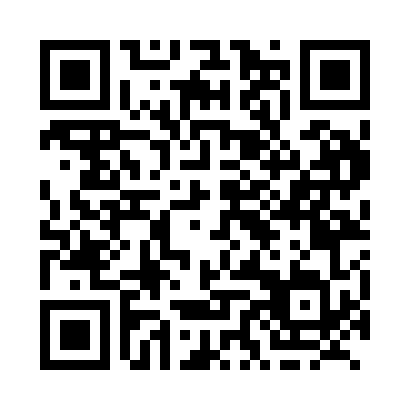 Prayer times for Whitelaw, Alberta, CanadaMon 1 Jul 2024 - Wed 31 Jul 2024High Latitude Method: Angle Based RulePrayer Calculation Method: Islamic Society of North AmericaAsar Calculation Method: HanafiPrayer times provided by https://www.salahtimes.comDateDayFajrSunriseDhuhrAsrMaghribIsha1Mon3:335:111:567:4410:4212:192Tue3:345:121:577:4410:4112:193Wed3:355:131:577:4310:4112:194Thu3:355:141:577:4310:4012:185Fri3:365:151:577:4310:3912:186Sat3:365:161:577:4310:3812:187Sun3:375:171:577:4210:3712:178Mon3:385:181:587:4210:3612:179Tue3:385:191:587:4110:3512:1610Wed3:395:211:587:4110:3412:1611Thu3:405:221:587:4010:3312:1512Fri3:415:231:587:4010:3212:1513Sat3:415:251:587:3910:3112:1414Sun3:425:261:587:3910:3012:1415Mon3:435:281:587:3810:2812:1316Tue3:445:291:587:3710:2712:1317Wed3:455:311:597:3710:2512:1218Thu3:455:321:597:3610:2412:1119Fri3:465:341:597:3510:2212:1020Sat3:475:361:597:3410:2112:1021Sun3:485:371:597:3410:1912:0922Mon3:495:391:597:3310:1812:0823Tue3:505:411:597:3210:1612:0724Wed3:515:431:597:3110:1412:0625Thu3:515:441:597:3010:1212:0526Fri3:525:461:597:2910:1112:0527Sat3:535:481:597:2810:0912:0428Sun3:545:501:597:2710:0712:0329Mon3:555:521:597:2610:0512:0230Tue3:565:541:597:2410:0312:0131Wed3:575:551:597:2310:0112:00